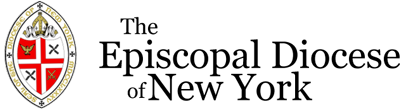 Supply Clergy List(s)These lists are provided as a courtesy to churches in The Episcopal Diocese of New York only. The clergy listed here have indicated their availability for short-term supply work. 
If you want to invite a priest who is not on this list, please contact the Transition Ministry Office before you do, at 212-316-7421.

The Diocese of New York recommends the following minimum compensation guidelines for supply priests:
$225 for one Sunday service and sermon$325 for two Sunday services and sermon$120 for a week-day service$360 for a Funeral, including planning the liturgy and follow up$180 for a graveside service$475 for a Celebration and Blessing of a Marriage, including 3 preparatory sessions with the couple$225 for Holy Week services of the Eucharist with sermon$325 for Holy Week services on Maundy Thursday, Good Friday, and Easter Eve/Day.Payment due to the priest on the day of the service.Travel reimbursement in accordance with IRS rates applies to all of the above services.Travel reimbursement includes all public transportation fares (with receipts) OR mileageat the standard IRS mileage reimbursement rate (67 cents per mile as of January 1, 2024) 
and tolls. Ministry in addition to the Sunday or week-day services is to be compensated at an 
additional minimum hourly rate of $35, plus travel, to be agreed upon by the parish and priest. For guidance, please contact the Transition Ministry Office.Statement of Pension Assessment: If supply clergy who are active (that is, not retired and drawing pension benefits) supply for the same congregation for two or more consecutive months, a mandated assessment of 18% of the cash stipend is to be submitted [by the congregation] to the Church Pension Fund, retroactive to the first month/Sunday of service.Click links to go to each list within document.Home | A-Z | Bronx | Dutchess | Manhattan | Orange | Putnam  Rockland | Staten Island | Sullivan | Ulster | WestchesterSupply Clergy List – A-ZClick links to go to each list within document.Home | A-Z | Bronx | Dutchess | Manhattan | Orange | Putnam  Rockland | Staten Island | Sullivan | Ulster | WestchesterName:  The Rev. Kevin D. Bean
Location Preference(s):  Dutchess 
Contact Info:  
(e-m) beankd@gmail.com, (cell) 617-869-7498
Availability Notes: 
Yes, I am comfortable leading services remotely/digitally with applications such as Zoom.
Retired:  YES
_______________________________________________Name:  The Rev. Eva Bogino
Location Preference(s):  
Manhattan, Orange, Ulster, Westchester
Contact Info: (cell) 301-272-0390
Availability Notes: Yes, I am comfortable leading services remotely/digitally with applications such as Zoom.
Retired:  NO
_______________________________________________Name:  The Rev. Mark Brown
Location Preference(s):  Bronx, Manhattan, Orange, Putnam, Rockland, Staten Island, Westchester
Contact Info:  
(e-m) markbrown9949@gmail.com, (cell) 617-620-7346
Availability Notes: Yes, I am comfortable leading services remotely/digitally with applications such as Zoom.
Retired:  YES
_______________________________________________
Name:  The Rev. Joseph Campo
Location Preference(s):  Dutchess (western side), Ulster
Contact Info: 
(e-m) retiredpresbyter1@gmail.com, (h) 845-543-8712
Availability Notes: Yes, I am comfortable leading services remotely/digitally with applications such as Zoom.
Retired:  YES
_______________________________________________Name:  The Rev. Jon Conroe
Location Preference(s):  Dutchess, Ulster
Contact Info: 
(e-m) jwconroe@gmail.com, (h) 619-855-9022
Availability Notes:  I am available 1 to 2 times a month.
Yes, I am comfortable leading services remotely/digitally with applications such as Zoom.
Retired:  YES
_______________________________________________Name:  The Rev. Cooper Conway
Location Preference(s):  Manhattan, Staten Island
Contact Info: (e-m) revcoopr@gmail.com, 
(h) 201-248-9521
Availability Notes:  Yes, I am comfortable leading services remotely/digitally with applications such as Zoom. 
I am away every year, January through March, and again June 15 through October 1st.
Retired:  YES
_______________________________________________Supply Clergy List – A-ZClick links to go to each list within document.Home | A-Z | Bronx | Dutchess | Manhattan | Orange | Putnam  Rockland | Staten Island | Sullivan | Ulster | WestchesterName:  The Rev. Dr. Paul B. Clayton, Jr.
Location Preference(s):  Bronx, Dutchess, Manhattan, Orange, Putnam, Rockland, Sullivan, Ulster, Westchester
Contact Info:  (e-m) pbclayton@aol.com, (h) 845-227-6247, (cell) 845-242-2106 
Availability Notes: Booked through the end of 2023.
Retired:  YES
_______________________________________________Name:  The Rev. Sharon H.C. Clayton
Location Preference(s):  Bronx, Dutchess, Manhattan, Orange, Putnam, Rockland, Sullivan, Ulster, Westchester
Contact Info:  
(e-m) shclayton1988@aol.com, (h) 845-227-6247
Availability Notes: Booked through the end of 2023.
Retired:  YES _______________________________________________Name:  The Rev. Canon Alan Dennis
Location Preference(s):  Putnam, Rockland, Westchester
Contact Info:  
(e-m) algodfreydennis@gmail.com, (cell) 646-784-4060
Availability Notes:  Yes, I am comfortable leading services remotely/digitally with applications such as Zoom.
Retired:  YES _______________________________________________Name:  The Rev. Anahi Galante
Location Preference(s):  Bronx, Manhattan, Westchester
Contact Info:  (e-m) anahigalan@yahoo.com, 
(phone) 201-344-1077
Availability Notes: Public Transportation Only.
NOT AVAILABLE: through Sunday, April 21, and 6/9.
Yes, I am comfortable leading services remotely/digitally with applications such as Zoom.
Additional Language(s): Spanish
Retired:  NO
_______________________________________________Name:  The Rev. Jeffrey Hamblin, M.D.
Location Preference(s):  Manhattan 
Contact Info:  
(e-m) jham404522@aol.com, (cell) 917-373-3666
Availability Notes:  Not available at this time.
Public transportation only.
Additional Language(s): Spanish
Retired:  NO
_______________________________________________Name:  The Rev. Dr. Gideon Jebamani
Location Preference(s):  Bronx, Dutchess, Manhattan, Orange, Putnam, Rockland, Staten Island, Sullivan, 
Ulster, Westchester
Contact Info:  (e-m) arundivya@hotmail.com, 
(cell) 914-356-1258
Availability Notes:  Yes, I am comfortable leading services remotely/digitally with applications such as Zoom. 
Retired:  NO
_______________________________________________Supply Clergy List – A-ZClick links to go to each list within document.Home | A-Z | Bronx | Dutchess | Manhattan | Orange | Putnam  Rockland | Staten Island | Sullivan | Ulster | WestchesterName:  The Rev. Albert James Kalamazad
Location Preference(s):  Bronx
Contact Info:  (e-m) margaretkalamazad@gmail.com; fnukalamazad@gmail.com, 
(phone) 347-804-0746 or 917-863-9041
Availability Notes: I am available all year with the exception of October (currently booked until February 18).
I am willing to travel to any part of the Bronx. My daughter has a vehicle and she promised to transport me on Sundays.
Retired:  YES _______________________________________________Name:  The Rev. Daniel Lennox
Location Preference(s):  Dutchess 
Contact Info:  
(e-m) danieldlennox@gmail.com, (h) 203-530-8531
Availability Notes: I have limited availability. 
Yes, I am comfortable leading services remotely/digitally with applications such as Zoom. 
Retired:  NO _______________________________________________Name:  The Rev. Frank Morales
Location Preference(s):  Bronx, Manhattan, Westchester
Contact Info:  (e-m) frm@panix.com, (cell) 646-945-3296
Availability Notes: Public Transportation Only. 
Yes, I am comfortable leading services remotely/digitally with applications such as Zoom. Not available at this time.
Retired:  YES 
_______________________________________________Name:  The Rev. Stephen Morris
Location Preference(s):  Manhattan
Contact Info:  
(e-m) smmorris58@gmail.com, (cell) 646-734-0023
Availability Notes: Public Transportation Only.
Yes, I am comfortable leading services remotely/digitally with applications such as Zoom. 
Retired:  NO _______________________________________________Name:  The Rev. Kathleen Mandeville
Location Preference(s):  Dutchess, Manhattan, Ulster
Contact Info:  (e-m) kathleenmandeville@gmail.com, (phone) 845-417-5430
Availability Notes:  I am available most Sundays.
I am dependent on public transport. Yes, I am comfortable leading services remotely/digitally with applications such as Zoom. 
Retired:  NO
_______________________________________________Name:  The Rev. Heidi Neumark (Lutheran Pastor)
Location Preference(s):  Sullivan, Ulster, Westchester
Contact Info:  (e-m) hneumark@gmail.com
Availability Notes: 
Retired:  YES
_______________________________________________Supply Clergy List – A-ZClick links to go to each list within document.Home | A-Z | Bronx | Dutchess | Manhattan | Orange | Putnam  Rockland | Staten Island | Sullivan | Ulster | WestchesterName:  The Rev. Joseph Parrish
Location Preference(s):  
Bronx, Manhattan, Staten Island, Westchester
Contact Info:  (e-m) JoeParrish@compuserve.com, 
(h) 212-593-0418, (cell) 917-476-5561
Availability Notes: Available when in New York.
Yes, I am comfortable leading services remotely/digitally with applications such as Zoom.
Retired:  YES
_______________________________________________Name:  The Rev. Canon Gloria Payne-Carter
Location Preference(s):  Dutchess, Orange, Putnam, Rockland, Ulster, Westchester(northern)
Contact Info:  (e-m) geepcar@gmail.com, 
(h) 845-204-6549,  (cell) 845-891-9104
Availability Notes:  Fully booked/not available. 
I hope to be available starting Ash Wednesday 2024. 
Yes, I'm available to lead a single Sunday service remotely/digitally via Zoom.
Retired:  YES
_______________________________________________Name:  The Rev. Thomas Pellaton
Location Preference(s):  Bronx, Manhattan, Westchester
Contact Info:  (e-m) Revtjpp@yahoo.com, 
(phone) 646-692-8355, or 347-317-1121
Availability Notes:  Public transportation only.
Yes, I am comfortable leading services remotely/digitally with applications such as Zoom.
Retired:  YES
_______________________________________________Name:  The Rev. Dr. Shane Phelan, CMA
Location Preference(s):  Dutchess, Orange, Ulster
Contact Info:  
(e-m) revdrshane@gmail.com, (cell) 201-543-4736
Availability Notes: 
Yes, I am comfortable leading services remotely/digitally with applications such as Zoom.
Retired:  NO
_______________________________________________Name:  The Rev. Samuel Reddimalla
Location Preference(s):  
Bronx, Putnam, Rockland, Westchester
Contact Info:  (e-m) frreddi46@yahoo.com, 
(cell) 845-518-4478
Availability Notes: 
Retired:  YES
_______________________________________________Name:  The Rev. Dr. Rosalie Richards
Location Preference(s):  Bronx, Dutchess, Manhattan, Putnam, Westchester
Contact Info:  (e-m) rrichards@gts.edu; revroserichards@gmail.com, (cell) 603-915-3234
Availability Notes:  Public transportation only. 
Yes, I am comfortable leading services remotely/digitally with applications such as Zoom.
Additional Language(s):  Medium.profinciency in Spanish
Retired:  YES _______________________________________________Supply Clergy List – A-ZClick links to go to each list within document.Home | A-Z | Bronx | Dutchess | Manhattan | Orange | Putnam  Rockland | Staten Island | Sullivan | Ulster | WestchesterName:  The Rev. Anne Meigs Ross
Location Preference(s):  
Orange, Putnam, Rockland, Westchester
Contact Info:  
(e-m) amr9033@gmail.com, (cell) 845-641-6785
Availability Notes: Yes, I am comfortable leading services remotely/digitally with applications such as Zoom.
Retired:  NO _______________________________________________Name:  The Rev. Steven ScherckLocation Preference(s):  Dutchess, Putnam, UlsterContact Info:  (e-m) s.h.scherck@gmail.com, 
(phone) 518-260-6628Availability Notes:  Yes, I am comfortable leading services remotely/digitally with applications such as Zoom.Retired:  YES_______________________________________________Name:  The Rev. Dr. John Thatamanil
Location Preference(s):  Manhattan
Contact Info:  
(e-m) johnthatamanil@gmail.com, (cell) 615-429-7087
Availability Notes:  Yes, I am comfortable leading services remotely/digitally with applications such as Zoom.
Additional Language(s):  
Retired:  NO_______________________________________________








Name:  The Rev. Sarah Wood
Location Preference(s):  Manhattan
Contact Info:  
(e-m) sarah.wood.anne@gmail.com, (cell) 347-752-7765
Availability Notes:  
Retired:  NO_______________________________________________Name:  The Rev. Dr. Philip Yohannan
Location Preference(s):  
Dutchess, Orange, Putnam, Rockland, Staten Island, Sullivan, Ulster, Westchester
Contact Info:  
(e-m) theologynewyork@yahoo.com, (h) 845-558-9631
Availability Notes:  
Available every 1st, 3rd, and 5th Sundays and weekdays.
Yes, I am comfortable leading services remotely/digitally with applications such as Zoom.
Additional Language(s):  Malayalam and limited Tamil
Retired:  NO_______________________________________________Supply Clergy List – THE BRONXClick links to go to each list within document.Home | A-Z | Bronx | Dutchess | Manhattan | Orange | Putnam  Rockland | Staten Island | Sullivan | Ulster | WestchesterName:  The Rev. Mark Brown
Location Preference(s):  Bronx, Manhattan, Orange, Putnam, Rockland, Staten Island, Westchester
Contact Info:  
(e-m) markbrown9949@gmail.com, (cell) 617-620-7346
Availability Notes: Yes, I am comfortable leading services remotely/digitally with applications such as Zoom.
Retired:  YES
_______________________________________________Name:  The Rev. Dr. Paul B. Clayton, Jr.
Location Preference(s):  Bronx, Dutchess, Manhattan, Orange, Putnam, Rockland, Sullivan, Ulster, Westchester
Contact Info:  (e-m) pbclayton@aol.com, (h) 845-227-6247, (cell) 845-242-2106 
Availability Notes: Booked through the end of 2023.
Retired:  YES
_______________________________________________Name:  The Rev. Sharon H.C. Clayton
Location Preference(s):  Bronx, Dutchess, Manhattan, Orange, Putnam, Rockland, Sullivan, Ulster, Westchester
Contact Info:  
(e-m) shclayton1988@aol.com, (h) 845-227-6247
Availability Notes: Booked through the end of 2023.
Retired:  YES _______________________________________________Name:  The Rev. Anahi Galante
Location Preference(s):  Bronx, Manhattan, Westchester
Contact Info:  (e-m) anahigalan@yahoo.com, 
(phone) 201-344-1077
Availability Notes: Public Transportation Only.
NOT AVAILABLE: through Sunday, April 21, and 6/9.
Yes, I am comfortable leading services remotely/digitally with applications such as Zoom.
Additional Language(s): Spanish
Retired:  NO
_______________________________________________Name:  The Rev. Dr. Gideon Jebamani
Location Preference(s):  Bronx, Dutchess, Manhattan, Orange, Putnam, Rockland, Staten Island, Sullivan, 
Ulster, Westchester
Contact Info:  (e-m) arundivya@hotmail.com, 
(cell) 914-356-1258
Availability Notes:  Yes, I am comfortable leading services remotely/digitally with applications such as Zoom. 
Retired:  NO
_______________________________________________Name:  The Rev. Albert James Kalamazad
Location Preference(s):  Bronx
Contact Info:  (e-m) margaretkalamazad@gmail.com; fnukalamazad@gmail.com, 
(phone) 347-804-0746 or 917-863-9041
Availability Notes: I am available all year with the exception of October (currently booked until February 18).
I am willing to travel to any part of the Bronx. My daughter has a vehicle and she promised to transport me on Sundays.
Retired:  YES
_______________________________________________Supply Clergy List – THE BRONXClick links to go to each list within document.Home | A-Z | Bronx | Dutchess | Manhattan | Orange | Putnam  Rockland | Staten Island | Sullivan | Ulster | Westchester
Name:  The Rev. Frank Morales
Location Preference(s):  Bronx, Manhattan, Westchester
Contact Info:  (e-m) frm@panix.com, (cell) 646-945-3296
Availability Notes: Public Transportation Only. 
Yes, I am comfortable leading services remotely/digitally with applications such as Zoom. Not available at this time.
Retired:  YES
_______________________________________________Name:  The Rev. Joseph Parrish
Location Preference(s):  
Bronx, Manhattan, Staten Island, Westchester
Contact Info:  (e-m) JoeParrish@compuserve.com, 
(h) 212-593-0418, (cell) 917-476-5561
Availability Notes: Available when in New York.
Yes, I am comfortable leading services remotely/digitally with applications such as Zoom.
Retired:  YES
_______________________________________________Name:  The Rev. Thomas Pellaton
Location Preference(s):  Bronx, Manhattan, Westchester
Contact Info:  (e-m) Revtjpp@yahoo.com, 
(phone) 646-692-8355, or 347-317-1121
Availability Notes:  Public transportation only.
Yes, I am comfortable leading services remotely/digitally with applications such as Zoom.
Retired:  YES
_______________________________________________Name:  The Rev. Samuel Reddimalla
Location Preference(s):  
Bronx, Putnam, Rockland, Westchester
Contact Info:  (e-m) frreddi46@yahoo.com, 
(cell) 845-518-4478
Availability Notes: 
Retired:  YES
_______________________________________________Name:  The Rev. Dr. Rosalie Richards
Location Preference(s):  Bronx, Dutchess, Manhattan, Putnam, Westchester
Contact Info:  (e-m) rrichards@gts.edu; revroserichards@gmail.com, (cell) 603-915-3234
Availability Notes:  Public transportation only. 
Yes, I am comfortable leading services remotely/digitally with applications such as Zoom.
Additional Language(s):  Medium.profinciency in Spanish
Retired:  YES _______________________________________________Supply Clergy List – DUTCHESSClick links to go to each list within document.Home | A-Z | Bronx | Dutchess | Manhattan | Orange | Putnam  Rockland | Staten Island | Sullivan | Ulster | WestchesterName:  The Rev. Kevin D. Bean
Location Preference(s):  Dutchess 
Contact Info:  
(e-m) beankd@gmail.com, (cell) 617-869-7498
Availability Notes: 
Yes, I am comfortable leading services remotely/digitally with applications such as Zoom.
Retired:  YES
_______________________________________________Name:  The Rev. Joseph Campo
Location Preference(s):  Dutchess (western side), Ulster
Contact Info: 
(e-m) retiredpresbyter1@gmail.com, (h) 845-543-8712
Availability Notes: Yes, I am comfortable leading services remotely/digitally with applications such as Zoom.
Retired:  YES
_______________________________________________Name:  The Rev. Dr. Paul B. Clayton, Jr.
Location Preference(s):  Bronx, Dutchess, Manhattan, Orange, Putnam, Rockland, Sullivan, Ulster, Westchester
Contact Info:  (e-m) pbclayton@aol.com, (h) 845-227-6247, (cell) 845-242-2106 
Availability Notes: Booked through the end of 2023.
Retired:  YES
_______________________________________________Name:  The Rev. Sharon H.C. Clayton
Location Preference(s):  Bronx, Dutchess, Manhattan, Orange, Putnam, Rockland, Sullivan, Ulster, Westchester
Contact Info:  
(e-m) shclayton1988@aol.com, (h) 845-227-6247
Availability Notes: Booked through the end of 2023.
Retired:  YES _______________________________________________Name:  The Rev. Jon Conroe
Location Preference(s):  Dutchess, Ulster
Contact Info: 
(e-m) jwconroe@gmail.com, (h) 619-855-9022
Availability Notes:  I am available 1 to 2 times a month.
Yes, I am comfortable leading services remotely/digitally with applications such as Zoom.
Retired:  YES _______________________________________________Name:  The Rev. Dr. Gideon Jebamani
Location Preference(s):  Bronx, Dutchess, Manhattan, Orange, Putnam, Rockland, Staten Island, Sullivan, 
Ulster, Westchester
Contact Info:  
(e-m) arundivya@hotmail.com, (cell) 914-356-1258
Availability Notes: Yes, I am comfortable leading services remotely/digitally with applications such as Zoom. 
Retired:  NO
_______________________________________________Supply Clergy List – DUTCHESSClick links to go to each list within document.Home | A-Z | Bronx | Dutchess | Manhattan | Orange | Putnam  Rockland | Staten Island | Sullivan | Ulster | WestchesterName:  The Rev. Dr. Gideon Jebamani
Location Preference(s):  Bronx, Dutchess, Manhattan, Orange, Putnam, Rockland, Staten Island, Sullivan, 
Ulster, Westchester
Contact Info:  
(e-m) arundivya@hotmail.com, (cell) 914-356-1258
Availability Notes: Yes, I am comfortable leading services remotely/digitally with applications such as Zoom. 
Retired:  NO 
_______________________________________________Name:  The Rev. Daniel Lennox
Location Preference(s):  Dutchess 
Contact Info:  
(e-m) danieldlennox@gmail.com, (h) 203-530-8531
Availability Notes: I have limited availability. 
Yes, I am comfortable leading services remotely/digitally with applications such as Zoom.
Retired:  NO 
_______________________________________________Name:  The Rev. Kathleen Mandeville
Location Preference(s):  Dutchess, Manhattan, Ulster
Contact Info:  (e-m) kathleenmandeville@gmail.com, (phone) 845-417-5430
Availability Notes:  I am available most Sundays.
I am dependent on public transport. Yes, I am comfortable leading services remotely/digitally with applications such as Zoom. 
Retired:  NO
_______________________________________________Name:  The Rev. Canon Gloria Payne-Carter
Location Preference(s):  Dutchess, Orange, Putnam, Rockland, Ulster, Westchester(northern)
Contact Info:  (e-m) geepcar@gmail.com, 
(h) 845-204-6549,  (cell) 845-891-9104
Availability Notes:  Fully booked/not available. 
I hope to be available starting Ash Wednesday 2024. 
Yes, I'm available to lead a single Sunday service remotely/digitally via Zoom.
Retired:  YES
_______________________________________________Name:  The Rev. Dr. Shane Phelan, CMA
Location Preference(s):  Dutchess, Orange, Ulster
Contact Info:  
(e-m) revdrshane@gmail.com, (cell) 201-543-4736
Availability Notes: 
Yes, I am comfortable leading services remotely/digitally with applications such as Zoom.
Retired:  NO
_______________________________________________
Supply Clergy List – DUTCHESSClick links to go to each list within document.Home | A-Z | Bronx | Dutchess | Manhattan | Orange | Putnam  Rockland | Staten Island | Sullivan | Ulster | WestchesterName:  The Rev. Dr. Rosalie Richards
Location Preference(s):  Bronx, Dutchess, Manhattan, Putnam, Westchester
Contact Info:  (e-m) rrichards@gts.edu; revroserichards@gmail.com, (cell) 603-915-3234
Availability Notes:  Public transportation only. 
Yes, I am comfortable leading services remotely/digitally with applications such as Zoom.
Additional Language(s):  Medium.profinciency in Spanish
Retired:  YES _______________________________________________
Name:  The Rev. Steven ScherckLocation Preference(s):  Dutchess, Putnam, UlsterContact Info:  (e-m) s.h.scherck@gmail.com, 
(phone) 518-260-6628Availability Notes:  Yes, I am comfortable leading services remotely/digitally with applications such as Zoom.Retired:  YES_______________________________________________Name:  The Rev. Dr. Philip Yohannan
Location Preference(s):  
Dutchess, Orange, Putnam, Rockland, Staten Island, Sullivan, Ulster, Westchester
Contact Info:  
(e-m) theologynewyork@yahoo.com, (h) 845-558-9631
Availability Notes:  
Available every 1st, 3rd, and 5th Sundays and weekdays.
Yes, I am comfortable leading services remotely/digitally with applications such as Zoom.
Additional Language(s):  Malayalam and limited Tamil
Retired:  NO 
_______________________________________________Supply Clergy List – MANHATTANClick links to go to each list within document.Home | A-Z | Bronx | Dutchess | Manhattan | Orange | Putnam  Rockland | Staten Island | Sullivan | Ulster | WestchesterName:  The Rev. Eva Bogino
Location Preference(s):  
Manhattan, Orange, Ulster, Westchester
Contact Info: (cell) 301-272-0390
Availability Notes: I am comfortable leading services remotely/digitally with applications such as Zoom.
Retired:  NO
_______________________________________________Name:  The Rev. Mark Brown
Location Preference(s):  Bronx, Manhattan, Orange, Putnam, Rockland, Staten Island, Westchester
Contact Info:  
(e-m) markbrown9949@gmail.com, (cell) 617-620-7346
Availability Notes: Yes, I am comfortable leading services remotely/digitally with applications such as Zoom.
Retired:  YES
_______________________________________________Name:  The Rev. Sharon H.C. Clayton
Location Preference(s):  Bronx, Dutchess, Manhattan, Orange, Putnam, Rockland, Sullivan, Ulster, Westchester
Contact Info:  
(e-m) shclayton1988@aol.com, (h) 845-227-6247
Availability Notes: Booked through the end of 2023.
Retired:  YES _______________________________________________Name:  The Rev. Cooper Conway
Location Preference(s):  Manhattan, Staten Island
Contact Info: (e-m) revcoopr@gmail.com, 
(h) 201-248-9521
Availability Notes:  Yes, I am comfortable leading services remotely/digitally with applications such as Zoom. 
I am away every year, January through March, and again June 15 through October 1st.
Retired:  YES
_______________________________________________Name:  The Rev. Anahi Galante
Location Preference(s):  Bronx, Manhattan, Westchester
Contact Info:  (e-m) anahigalan@yahoo.com, 
(phone) 201-344-1077
Availability Notes: Public Transportation Only.
NOT AVAILABLE: through Sunday, April 21, and 6/9.
Yes, I am comfortable leading services remotely/digitally with applications such as Zoom.
Additional Language(s): Spanish
Retired:  NO
_______________________________________________Name:  The Rev. Jeffrey Hamblin, M.D.
Location Preference(s):  Manhattan 
Contact Info:  
(e-m) jham404522@aol.com, (cell) 917-373-3666
Availability Notes:  Not available at this time.
Public transportation only.
Additional Language(s): Spanish
Retired:  NO
_______________________________________________Supply Clergy List – MANHATTANClick links to go to each list within document.Home | A-Z | Bronx | Dutchess | Manhattan | Orange | Putnam  Rockland | Staten Island | Sullivan | Ulster | WestchesterName:  The Rev. Dr. Gideon Jebamani
Location Preference(s):  Bronx, Dutchess, Manhattan, Orange, Putnam, Rockland, Staten Island, Sullivan, 
Ulster, Westchester
Contact Info:  (e-m) arundivya@hotmail.com, 
(cell) 914-356-1258
Availability Notes: 
Yes, I am comfortable leading services remotely/digitally with applications such as Zoom. 
Retired:  NO
_______________________________________________Name:  The Rev. Kathleen Mandeville
Location Preference(s):  Dutchess, Manhattan, Ulster
Contact Info:  (e-m) kathleenmandeville@gmail.com, (phone) 845-417-5430
Availability Notes:  I am available most Sundays.
I am dependent on public transport. Yes, I am comfortable leading services remotely/digitally with applications such as Zoom. 
Retired:  NO
_______________________________________________Name:  The Rev. Frank Morales
Location Preference(s):  Bronx, Manhattan, Westchester
Contact Info:  (e-m) frm@panix.com, (cell) 646-945-3296
Availability Notes: Public Transportation Only. 
Yes, I am comfortable leading services remotely/digitally with applications such as Zoom. Not available at this time.
Retired:  YES
_______________________________________________Name:  The Rev. Stephen Morris
Location Preference(s):  Manhattan
Contact Info:  
(e-m) smmorris58@gmail.com, (cell) 646-734-0023
Availability Notes: Public Transportation Only.
Yes, I am comfortable leading services remotely/digitally with applications such as Zoom. 
Retired:  NO _______________________________________________Name:  The Rev. Joseph Parrish
Location Preference(s):  
Bronx, Manhattan, Staten Island, Westchester
Contact Info:  (e-m) JoeParrish@compuserve.com, 
(h) 212-593-0418, (cell) 917-476-5561
Availability Notes: Available when in New York.
Yes, I am comfortable leading services remotely/digitally with applications such as Zoom.
Retired:  YES
_______________________________________________Name:  The Rev. Thomas Pellaton
Location Preference(s):  Bronx, Manhattan, Westchester
Contact Info:  (e-m) Revtjpp@yahoo.com, 
(phone) 646-692-8355, or 347-317-1121
Availability Notes:  Public transportation only.
Yes, I am comfortable leading services remotely/digitally with applications such as Zoom.
Retired:  YES
_______________________________________________Supply Clergy List – MANHATTANClick links to go to each list within document.Home | A-Z | Bronx | Dutchess | Manhattan | Orange | Putnam  Rockland | Staten Island | Sullivan | Ulster | WestchesterName:  The Rev. Dr. Rosalie Richards
Location Preference(s):  Bronx, Dutchess, Manhattan, Putnam, Westchester
Contact Info:  (e-m) rrichards@gts.edu; revroserichards@gmail.com, (cell) 603-915-3234
Availability Notes:  Public transportation only. 
Yes, I am comfortable leading services remotely/digitally with applications such as Zoom.
Additional Language(s):  Medium.profinciency in Spanish
Retired:  YES _______________________________________________Name:  The Rev. Dr. John Thatamanil
Location Preference(s):  Manhattan
Contact Info:  
(e-m) johnthatamanil@gmail.com, (cell) 615-429-7087
Availability Notes:  Yes, I am comfortable leading services remotely/digitally with applications such as Zoom.
Additional Language(s):  
Retired:  NO_______________________________________________Name:  The Rev. Sarah Wood
Location Preference(s):  Manhattan
Contact Info:  
(e-m) sarah.wood.anne@gmail.com (cell) 347-752-7765
Availability Notes:  
Retired:  NO
_______________________________________________Supply Clergy List – ORANGEClick links to go to each list within document.Home | A-Z | Bronx | Dutchess | Manhattan | Orange | Putnam  Rockland | Staten Island | Sullivan | Ulster | WestchesterName:  The Rev. Eva Bogino
Location Preference(s):  
Manhattan, Orange, Ulster, Westchester
Contact Info: (cell) 301-272-0390
Availability Notes: I am comfortable leading services remotely/digitally with applications such as Zoom.
Retired:  NO
_______________________________________________Name:  The Rev. Mark Brown
Location Preference(s):  Bronx, Manhattan, Orange, Putnam, Rockland, Staten Island, Westchester
Contact Info:  
(e-m) markbrown9949@gmail.com, (cell) 617-620-7346
Availability Notes:  Yes, I am comfortable leading services remotely/digitally with applications such as Zoom.
Retired:  YES
_______________________________________________Name:  The Rev. Dr. Paul B. Clayton, Jr.
Location Preference(s):  Bronx, Dutchess, Manhattan, Orange, Putnam, Rockland, Sullivan, Ulster, Westchester
Contact Info:  (e-m) pbclayton@aol.com, (h) 845-227-6247, (cell) 845-242-2106 
Availability Notes: Booked through the end of 2023.
Retired:  YES
_______________________________________________Name:  The Rev. Sharon H.C. Clayton
Location Preference(s):  Bronx, Dutchess, Manhattan, Orange, Putnam, Rockland, Sullivan, Ulster, Westchester
Contact Info:  
(e-m) shclayton1988@aol.com, (h) 845-227-6247
Availability Notes: Booked through the end of 2023.
Retired:  YES _______________________________________________Name:  The Rev. Dr. Gideon Jebamani
Location Preference(s):  Bronx, Dutchess, Manhattan, Orange, Putnam, Rockland, Staten Island, Sullivan, 
Ulster, Westchester
Contact Info:  (e-m) arundivya@hotmail.com, 
(cell) 914-356-1258
Availability Notes: 
Yes, I am comfortable leading services remotely/digitally with applications such as Zoom. 
Retired:  NO
_______________________________________________Name:  The Rev. Canon Gloria Payne-Carter
Location Preference(s):  Dutchess, Orange, Putnam, Rockland, Ulster, Westchester(northern)
Contact Info:  (e-m) geepcar@gmail.com, 
(h) 845-204-6549,  (cell) 845-891-9104
Availability Notes:  Fully booked/not available. 
I hope to be available starting Ash Wednesday 2024. 
Yes, I'm available to lead a single Sunday service remotely/digitally via Zoom.
Retired:  YES
_______________________________________________
Supply Clergy List – ORANGEClick links to go to each list within document.Home | A-Z | Bronx | Dutchess | Manhattan | Orange | Putnam  Rockland | Staten Island | Sullivan | Ulster | WestchesterName:  The Rev. Dr. Shane Phelan, CMA
Location Preference(s):  Dutchess, Orange, Ulster
Contact Info:  
(e-m) revdrshane@gmail.com, (cell) 201-543-4736
Availability Notes:  Yes, I am comfortable leading services remotely/digitally with applications such as Zoom.
Retired:  NO
_______________________________________________Name:  The Rev. Anne Meigs Ross
Location Preference(s):  
Orange, Putnam, Rockland, Westchester
Contact Info:  
(e-m) amr9033@gmail.com, (cell) 845-641-6785
Availability Notes: Yes, I am comfortable leading services remotely/digitally with applications such as Zoom.
Retired:  NO
_______________________________________________Name:  The Rev. Dr. Philip Yohannan
Location Preference(s):  
Dutchess, Orange, Putnam, Rockland, Staten Island, Sullivan, Ulster, Westchester
Contact Info:  
(e-m) theologynewyork@yahoo.com, (h) 845-558-9631
Availability Notes:  
Available every 1st, 3rd, and 5th Sundays and weekdays.
Yes, I am comfortable leading services remotely/digitally with applications such as Zoom.
Additional Language(s):  Malayalam and limited Tamil
Retired:  NO
_______________________________________________Supply Clergy List – PUTNAMClick links to go to each list within document.Home | A-Z | Bronx | Dutchess | Manhattan | Orange | Putnam  Rockland | Staten Island | Sullivan | Ulster | WestchesterName:  The Rev. Mark Brown
Location Preference(s):  Bronx, Manhattan, Orange, Putnam, Rockland, Staten Island, Westchester
Contact Info:  
(e-m) markbrown9949@gmail.com, (cell) 617-620-7346
Availability Notes:  Yes, I am comfortable leading services remotely/digitally with applications such as Zoom.
Retired:  YES
_______________________________________________Name:  The Rev. Dr. Paul B. Clayton, Jr.
Location Preference(s):  Bronx, Dutchess, Manhattan, Orange, Putnam, Rockland, Sullivan, Ulster, Westchester
Contact Info:  (e-m) pbclayton@aol.com, (h) 845-227-6247, (cell) 845-242-2106 
Availability Notes: Booked through the end of 2023.
Retired:  YES
_______________________________________________Name:  The Rev. Sharon H.C. Clayton
Location Preference(s):  Bronx, Dutchess, Manhattan, Orange, Putnam, Rockland, Sullivan, Ulster, Westchester
Contact Info:  
(e-m) shclayton1988@aol.com, (h) 845-227-6247
Availability Notes: Booked through the end of 2023.
Retired:  YES _______________________________________________Name:  The Rev. Canon Alan Dennis
Location Preference(s):  Putnam, Rockland, Westchester
Contact Info:  
(e-m) algodfreydennis@gmail.com, (cell) 646-784-4060
Availability Notes:  Yes, I am comfortable leading services remotely/digitally with applications such as Zoom.
Retired:  YES _______________________________________________Name:  The Rev. Dr. Gideon Jebamani
Location Preference(s):  Bronx, Dutchess, Manhattan, Orange, Putnam, Rockland, Staten Island, Sullivan, 
Ulster, Westchester
Contact Info:  (e-m) arundivya@hotmail.com, 
(cell) 914-356-1258
Availability Notes: Yes, I am comfortable leading services remotely/digitally with applications such as Zoom. 
Retired:  NO
_______________________________________________Name:  The Rev. Canon Gloria Payne-Carter
Location Preference(s):  Dutchess, Orange, Putnam, Rockland, Ulster, Westchester(northern)
Contact Info:  (e-m) geepcar@gmail.com, 
(h) 845-204-6549,  (cell) 845-891-9104
Availability Notes:  Fully booked/not available. 
I hope to be available starting Ash Wednesday 2024. 
Yes, I'm available to lead a single Sunday service remotely/digitally via Zoom.
Retired:  YES
_______________________________________________Supply Clergy List – PUTNAMClick links to go to each list within document.Home | A-Z | Bronx | Dutchess | Manhattan | Orange | Putnam  Rockland | Staten Island | Sullivan | Ulster | WestchesterName:  The Rev. Samuel Reddimalla
Location Preference(s):  
Bronx, Putnam, Rockland, Westchester
Contact Info:  (e-m) frreddi46@yahoo.com, 
(cell) 845-518-4478
Availability Notes: 
Retired:  YES
_______________________________________________Name:  The Rev. Anne Meigs Ross
Location Preference(s):  
Orange, Putnam, Rockland, Westchester
Contact Info:  
(e-m) amr9033@gmail.com, (cell) 845-641-6785
Availability Notes: Yes, I am comfortable leading services remotely/digitally with applications such as Zoom.
Retired:  NO
_______________________________________________Name:  The Rev. Dr. Rosalie Richards
Location Preference(s):  Bronx, Dutchess, Manhattan, Putnam, Westchester
Contact Info:  (e-m) rrichards@gts.edu; revroserichards@gmail.com, (cell) 603-915-3234
Availability Notes:  Public transportation only. 
Yes, I am comfortable leading services remotely/digitally with applications such as Zoom.
Additional Language(s):  Medium.profinciency in Spanish
Retired:  YES _______________________________________________Name:  The Rev. Steven ScherckLocation Preference(s):  Dutchess, Putnam, UlsterContact Info:  (e-m) s.h.scherck@gmail.com, 
(phone) 518-260-6628Availability Notes:  Yes, I am comfortable leading services remotely/digitally with applications such as Zoom.Retired:  YES_______________________________________________Name:  The Rev. Dr. Philip Yohannan
Location Preference(s):  
Dutchess, Orange, Putnam, Rockland, Staten Island, Sullivan, Ulster, Westchester
Contact Info:  
(e-m) theologynewyork@yahoo.com, (h) 845-558-9631
Availability Notes:  
Available every 1st, 3rd, and 5th Sundays and weekdays.
Yes, I am comfortable leading services remotely/digitally with applications such as Zoom.
Additional Language(s):  Malayalam and limited Tamil
Retired:  NO
_______________________________________________Supply Clergy List – ROCKLANDClick links to go to each list within document.Home | A-Z | Bronx | Dutchess | Manhattan | Orange | Putnam  Rockland | Staten Island | Sullivan | Ulster | WestchesterName:  The Rev. Mark Brown
Location Preference(s):  Bronx, Manhattan, Orange, Putnam, Rockland, Staten Island, Westchester
Contact Info:  
(e-m) markbrown9949@gmail.com, (cell) 617-620-7346
Availability Notes:  Yes, I am comfortable leading services remotely/digitally with applications such as Zoom.
Retired:  YES
_______________________________________________Name:  The Rev. Dr. Paul B. Clayton, Jr.
Location Preference(s):  Bronx, Dutchess, Manhattan, Orange, Putnam, Rockland, Sullivan, Ulster, Westchester
Contact Info:  (e-m) pbclayton@aol.com, (h) 845-227-6247, (cell) 845-242-2106 
Availability Notes: Booked through the end of 2023.
Retired:  YES
_______________________________________________Name:  The Rev. Sharon H.C. Clayton
Location Preference(s):  Bronx, Dutchess, Manhattan, Orange, Putnam, Rockland, Sullivan, Ulster, Westchester
Contact Info:  
(e-m) shclayton1988@aol.com, (h) 845-227-6247
Availability Notes: Booked through the end of 2023.
Retired:  YES _______________________________________________Name:  The Rev. Canon Alan Dennis
Location Preference(s):  Putnam, Rockland, Westchester
Contact Info:  
(e-m) algodfreydennis@gmail.com, (cell) 646-784-4060
Availability Notes:  Yes, I am comfortable leading services remotely/digitally with applications such as Zoom.
Retired:  YES _______________________________________________Name:  The Rev. Dr. Gideon Jebamani
Location Preference(s):  Bronx, Dutchess, Manhattan, Orange, Putnam, Rockland, Staten Island, Sullivan, 
Ulster, Westchester
Contact Info:  (e-m) arundivya@hotmail.com, 
(cell) 914-356-1258
Availability Notes: Yes, I am comfortable leading services remotely/digitally with applications such as Zoom. 
Retired:  NO
_______________________________________________Name:  The Rev. Canon Gloria Payne-Carter
Location Preference(s):  Dutchess, Orange, Putnam, Rockland, Ulster, Westchester(northern)
Contact Info:  (e-m) geepcar@gmail.com, 
(h) 845-204-6549,  (cell) 845-891-9104
Availability Notes:  Fully booked/not available. 
I hope to be available starting Ash Wednesday 2024. 
Yes, I'm available to lead a single Sunday service remotely/digitally via Zoom.
Retired:  YES
_______________________________________________Supply Clergy List – ROCKLANDClick links to go to each list within document.Home | A-Z | Bronx | Dutchess | Manhattan | Orange | Putnam  Rockland | Staten Island | Sullivan | Ulster | WestchesterName:  The Rev. Anne Meigs Ross
Location Preference(s):  
Orange, Putnam, Rockland, Westchester
Contact Info:  
(e-m) amr9033@gmail.com, (cell) 845-641-6785
Availability Notes: 
Yes, I am comfortable leading services remotely/digitally with applications such as Zoom.
Retired:  NO
_______________________________________________Name:  The Rev. Dr. Philip Yohannan
Location Preference(s):  
Dutchess, Orange, Putnam, Rockland, Staten Island, Sullivan, Ulster, Westchester
Contact Info:  
(e-m) theologynewyork@yahoo.com, (h) 845-558-9631
Availability Notes:  
Available every 1st, 3rd, and 5th Sundays and weekdays.
Yes, I am comfortable leading services remotely/digitally with applications such as Zoom.
Additional Language(s):  Malayalam and limited Tamil
Retired:  NO
_______________________________________________Supply Clergy List – STATEN ISLANDClick links to go to each list within document.Home | A-Z | Bronx | Dutchess | Manhattan | Orange | Putnam  Rockland | Staten Island | Sullivan | Ulster | WestchesterName:  The Rev. Mark Brown
Location Preference(s):  Bronx, Manhattan, Orange, Putnam, Rockland, Staten Island, Westchester
Contact Info:  
(e-m) markbrown9949@gmail.com, (cell) 617-620-7346
Availability Notes:  Yes, I am comfortable leading services remotely/digitally with applications such as Zoom.
Retired:  YES
_______________________________________________Name:  The Rev. Cooper Conway
Location Preference(s):  Manhattan, Staten Island
Contact Info: (e-m) revcoopr@gmail.com, 
(h) 201-248-9521
Availability Notes:  Yes, I am comfortable leading services remotely/digitally with applications such as Zoom. 
I am away every year, January through March, and again June 15 through October 1st.
Retired:  YES
_______________________________________________Name:  The Rev. Dr. Gideon Jebamani
Location Preference(s):  Bronx, Dutchess, Manhattan, Orange, Putnam, Rockland, Staten Island, Sullivan, 
Ulster, Westchester
Contact Info:  (e-m) arundivya@hotmail.com, 
(cell) 914-356-1258
Availability Notes: 
Yes, I am comfortable leading services remotely/digitally with applications such as Zoom. 
Retired:  NO
_______________________________________________Name:  The Rev. Joseph Parrish
Location Preference(s):  
Bronx, Manhattan, Staten Island, Westchester
Contact Info:  (e-m) JoeParrish@compuserve.com, 
(h) 212-593-0418, (cell) 917-476-5561
Availability Notes: 
Booked/not available until Christmas 2023.
Yes, I am comfortable leading services remotely/digitally with applications such as Zoom.
Retired:  YES
_______________________________________________Name:  The Rev. Dr. Philip Yohannan
Location Preference(s):  
Dutchess, Orange, Putnam, Rockland, Staten Island, Sullivan, Ulster, Westchester
Contact Info:  
(e-m) theologynewyork@yahoo.com, (h) 845-558-9631
Availability Notes:  
Available every 1st, 3rd, and 5th Sundays and weekdays.
Yes, I am comfortable leading services remotely/digitally with applications such as Zoom.
Additional Language(s):  Malayalam and limited Tamil
Retired:  NO
_______________________________________________Supply Clergy List – SULLIVANClick links to go to each list within the document.Home | A-Z | Bronx | Dutchess | Manhattan | Orange | Putnam  Rockland | Staten Island | Sullivan | Ulster | WestchesterName:  The Rev. Dr. Paul B. Clayton, Jr.
Location Preference(s):  Bronx, Dutchess, Manhattan, Orange, Putnam, Rockland, Sullivan, Ulster, Westchester
Contact Info:  (e-m) pbclayton@aol.com, (h) 845-227-6247, (cell) 845-242-2106 
Availability Notes: Booked through the end of 2023.
Retired:  YES
_______________________________________________Name:  The Rev. Sharon H.C. Clayton
Location Preference(s):  Bronx, Dutchess, Manhattan, Orange, Putnam, Rockland, Sullivan, Ulster, Westchester
Contact Info:  
(e-m) shclayton1988@aol.com, (h) 845-227-6247
Availability Notes: Booked through the end of 2023.
Retired:  YES _______________________________________________Name:  The Rev. Dr. Gideon Jebamani
Location Preference(s):  Bronx, Dutchess, Manhattan, Orange, Putnam, Rockland, Staten Island, Sullivan, 
Ulster, Westchester
Contact Info:  (e-m) arundivya@hotmail.com, 
(cell) 914-356-1258
Availability Notes: 
Yes, I am comfortable leading services remotely/digitally with applications such as Zoom. 
Retired:  NO
_______________________________________________Name:  The Rev. Heidi Neumark (Lutheran Pastor)
Location Preference(s):  Sullivan, Ulster, Westchester
Contact Info:  (e-m) hneumark@gmail.com
Availability Notes: 
Retired:  YES
_______________________________________________Name:  The Rev. Dr. Philip Yohannan
Location Preference(s):  
Dutchess, Orange, Putnam, Rockland, Staten Island, Sullivan, Ulster, Westchester
Contact Info:  
(e-m) theologynewyork@yahoo.com, (h) 845-558-9631
Availability Notes: 
Available every 1st, 3rd, and 5th Sundays and weekdays.
Yes, I am comfortable leading services remotely/digitally with applications such as Zoom.
Additional Language(s):  Malayalam and limited Tamil
Retired:  NO
_______________________________________________Supply Clergy List – ULSTERClick links to go to each list within document.Home | A-Z | Bronx | Dutchess | Manhattan | Orange | Putnam  Rockland | Staten Island | Sullivan | Ulster | WestchesterName:  The Rev. Eva Bogino
Location Preference(s):  
Manhattan, Orange, Ulster, Westchester
Contact Info: (cell) 301-272-0390
Availability Notes: I am comfortable leading services remotely/digitally with applications such as Zoom.
Retired:  NO
_______________________________________________Name:  The Rev. Joseph Campo
Location Preference(s):  Dutchess (western side), Ulster
Contact Info: 
(e-m) retiredpresbyter1@gmail.com, (h) 845-543-8712
Availability Notes: Yes, I am comfortable leading services remotely/digitally with applications such as Zoom.
Retired:  YES
_______________________________________________Name:  The Rev. Dr. Paul B. Clayton, Jr.
Location Preference(s):  Bronx, Dutchess, Manhattan, Orange, Putnam, Rockland, Sullivan, Ulster, Westchester
Contact Info:  (e-m) pbclayton@aol.com, (h) 845-227-6247, (cell) 845-242-2106 
Availability Notes: Booked through the end of 2023.
Retired:  YES
_______________________________________________Name:  The Rev. Sharon H.C. Clayton
Location Preference(s):  Bronx, Dutchess, Manhattan, Orange, Putnam, Rockland, Sullivan, Ulster, Westchester
Contact Info:  
(e-m) shclayton1988@aol.com, (h) 845-227-6247
Availability Notes: Booked through the end of 2023.
Retired:  YES _______________________________________________Name:  The Rev. Jon Conroe
Location Preference(s):  Dutchess, Ulster
Contact Info: 
(e-m) jwconroe@gmail.com, (h) 619-855-9022
Availability Notes:  I am available 1 to 2 times a month.
Yes, I am comfortable leading services remotely/digitally with applications such as Zoom.
Retired:  YES
_______________________________________________Name:  The Rev. Dr. Gideon Jebamani
Location Preference(s):  Bronx, Dutchess, Manhattan, Orange, Putnam, Rockland, Staten Island, Sullivan, 
Ulster, Westchester
Contact Info:  (e-m) arundivya@hotmail.com, 
(cell) 914-356-1258
Availability Notes: Yes, I am comfortable leading services remotely/digitally with applications such as Zoom. 
Retired:  NO 
_______________________________________________Name:  The Rev. Kathleen Mandeville
Location Preference(s):  Dutchess, Manhattan, Ulster
Contact Info:  (e-m) kathleenmandeville@gmail.com, (phone) 845-417-5430
Availability Notes:  I am available most Sundays.
I am dependent on public transport. Yes, I am comfortable leading services remotely/digitally with applications such as Zoom. 
Retired:  NO
_______________________________________________Supply Clergy List – ULSTERClick links to go to each list within document.Home | A-Z | Bronx | Dutchess | Manhattan | Orange | Putnam  Rockland | Staten Island | Sullivan | Ulster | WestchesterName:  The Rev. Heidi Neumark (Lutheran Pastor)
Location Preference(s):  Sullivan, Ulster, Westchester
Contact Info:  (e-m) hneumark@gmail.com
Availability Notes: 
Retired:  YES
_______________________________________________Name:  The Rev. Canon Gloria Payne-Carter
Location Preference(s):  Dutchess, Orange, Putnam, Rockland, Ulster, Westchester(northern)
Contact Info:  (e-m) geepcar@gmail.com, 
(h) 845-204-6549,  (cell) 845-891-9104
Availability Notes:  Fully booked/not available. 
I hope to be available starting Ash Wednesday 2024. 
Yes, I'm available to lead a single Sunday service remotely/digitally via Zoom.
Retired:  YES
_______________________________________________Name:  The Rev. Dr. Shane Phelan, CMA
Location Preference(s):  Dutchess, Orange, Ulster
Contact Info:  
(e-m) revdrshane@gmail.com, (cell) 201-543-4736
Availability Notes: Yes, I am comfortable leading services remotely/digitally with applications such as Zoom.
Retired:  NO
_______________________________________________Name:  The Rev. Steven ScherckLocation Preference(s):  Dutchess, Putnam, UlsterContact Info:  (e-m) s.h.scherck@gmail.com, 
(phone) 518-260-6628Availability Notes:  I am comfortable leading services remotely/digitally with applications such as Zoom.Retired:  YES_______________________________________________Name:  The Rev. Dr. Philip Yohannan
Location Preference(s):  
Dutchess, Orange, Putnam, Rockland, Staten Island, Sullivan, Ulster, Westchester
Contact Info:  
(e-m) theologynewyork@yahoo.com, (h) 845-558-9631
Availability Notes:  
Available every 1st, 3rd, and 5th Sundays and weekdays.
Yes, I am comfortable leading services remotely/digitally with applications such as Zoom.
Additional Language(s):  Malayalam and limited Tamil
Retired:  NO
_______________________________________________Supply Clergy List – WESTCHESTERClick links to go to each list within document.Home | A-Z | Bronx | Dutchess | Manhattan | Orange | Putnam  Rockland | Staten Island | Sullivan | Ulster | WestchesterName:  The Rev. Eva Bogino
Location Preference(s):  
Manhattan, Orange, Ulster, Westchester
Contact Info: (cell) 301-272-0390
Availability Notes: Yes, I am comfortable leading services remotely/digitally with applications such as Zoom.
Retired:  NO
_______________________________________________Name:  The Rev. Mark Brown
Location Preference(s):  Bronx, Manhattan, Orange, Putnam, Rockland, Staten Island, Westchester
Contact Info:  
(e-m) markbrown9949@gmail.com, (cell) 617-620-7346
Availability Notes: Yes, I am comfortable leading services remotely/digitally with applications such as Zoom.
Retired:  YES
_______________________________________________Name:  The Rev. Dr. Paul B. Clayton, Jr.
Location Preference(s):  Bronx, Dutchess, Manhattan, Orange, Putnam, Rockland, Sullivan, Ulster, Westchester
Contact Info:  (e-m) pbclayton@aol.com, (h) 845-227-6247, (cell) 845-242-2106 
Availability Notes: Booked through the end of 2023.
Retired:  YES
_______________________________________________Name:  The Rev. Sharon H.C. Clayton
Location Preference(s):  Bronx, Dutchess, Manhattan, Orange, Putnam, Rockland, Sullivan, Ulster, Westchester
Contact Info:  
(e-m) shclayton1988@aol.com, (h) 845-227-6247
Availability Notes: Booked through the end of 2023.
Retired:  YES _______________________________________________Name:  The Rev. Canon Alan Dennis
Location Preference(s):  Putnam, Rockland, Westchester
Contact Info:  
(e-m) algodfreydennis@gmail.com, (cell) 646-784-4060
Availability Notes:  Yes, I am comfortable leading services remotely/digitally with applications such as Zoom.
Retired:  YES _______________________________________________Name:  The Rev. Anahi Galante
Location Preference(s):  Bronx, Manhattan, Westchester
Contact Info:  (e-m) anahigalan@yahoo.com, 
(phone) 201-344-1077
Availability Notes: Public Transportation Only.
NOT AVAILABLE: through Sunday, April 21, and 6/9.
Yes, I am comfortable leading services remotely/digitally with applications such as Zoom.
Additional Language(s): Spanish
Retired:  NO
_______________________________________________Name:  The Rev. Dr. Gideon Jebamani
Location Preference(s):  Bronx, Dutchess, Manhattan, Orange, Putnam, Rockland, Staten Island, Sullivan, 
Ulster, Westchester
Contact Info:  (e-m) arundivya@hotmail.com, 
(cell) 914-356-1258
Availability Notes: Yes, I am comfortable leading services remotely/digitally with applications such as Zoom. 
Retired:  NO_______________________________________________Supply Clergy List – WESTCHESTERClick links to go to each list within document.Home | A-Z | Bronx | Dutchess | Manhattan | Orange | Putnam  Rockland | Staten Island | Sullivan | Ulster | WestchesterName:  The Rev. Heidi Neumark (Lutheran Pastor)
Location Preference(s):  Sullivan, Ulster, Westchester
Contact Info:  (e-m) hneumark@gmail.com
Availability Notes: 
Retired:  YES
_______________________________________________Name:  The Rev. Frank Morales
Location Preference(s):  Bronx, Manhattan, Westchester
Contact Info:  (e-m) frm@panix.com, (cell) 646-945-3296
Availability Notes: Public Transportation Only. 
Yes, I am comfortable leading services remotely/digitally with applications such as Zoom. Not available at this time.
Retired:  YES
_______________________________________________Name:  The Rev. Joseph Parrish
Location Preference(s):  
Bronx, Manhattan, Staten Island, Westchester
Contact Info:  (e-m) JoeParrish@compuserve.com, 
(h) 212-593-0418, (cell) 917-476-5561
Availability Notes: Available when in New York.
Yes, I am comfortable leading services remotely/digitally with applications such as Zoom.
Retired:  YES
_______________________________________________Name:  The Rev. Canon Gloria Payne-Carter
Location Preference(s):  Dutchess, Orange, Putnam, Rockland, Ulster, Westchester(northern)
Contact Info:  (e-m) geepcar@gmail.com, 
(h) 845-204-6549,  (cell) 845-891-9104
Availability Notes:  Fully booked/not available. 
I hope to be available starting Ash Wednesday 2024. 
Yes, I'm available to lead a single Sunday service remotely/digitally via Zoom.
Retired:  YES
_______________________________________________Name:  The Rev. Thomas Pellaton
Location Preference(s):  Bronx, Manhattan, Westchester
Contact Info:  (e-m) Revtjpp@yahoo.com, 
(phone) 646-692-8355, or 347-317-1121
Availability Notes:  Public transportation only.
Yes, I am comfortable leading services remotely/digitally with applications such as Zoom.
Retired:  YES
_______________________________________________Name:  The Rev. Samuel Reddimalla
Location Preference(s):  
Bronx, Putnam, Rockland, Westchester
Contact Info:  (e-m) frreddi46@yahoo.com, 
(cell) 845-518-4478
Availability Notes: 
Retired:  YES
_______________________________________________Supply Clergy List – WESTCHESTERClick links to go to each list within document.Home | A-Z | Bronx | Dutchess | Manhattan | Orange | Putnam  Rockland | Staten Island | Sullivan | Ulster | WestchesterName:  The Rev. Dr. Rosalie Richards
Location Preference(s):  Bronx, Dutchess, Manhattan, Putnam, Westchester
Contact Info:  (e-m) rrichards@gts.edu; revroserichards@gmail.com, (cell) 603-915-3234
Availability Notes:  Public transportation only. 
Yes, I am comfortable leading services remotely/digitally with applications such as Zoom.
Additional Language(s):  Medium.profinciency in Spanish
Retired:  YES 
______________________________________________Name:  The Rev. Anne Meigs Ross
Location Preference(s):  
Orange, Putnam, Rockland, Westchester
Contact Info:  
(e-m) amr9033@gmail.com, (cell) 845-641-6785
Availability Notes: Yes, I am comfortable leading services remotely/digitally with applications such as Zoom.
Retired:  NO
_______________________________________________Name:  The Rev. Dr. Philip Yohannan
Location Preference(s):  
Dutchess, Orange, Putnam, Rockland, Staten Island, Sullivan, Ulster, Westchester
Contact Info:  
(e-m) theologynewyork@yahoo.com, (h) 845-558-9631
Availability Notes: 
Available every 1st, 3rd, and 5th Sundays and weekdays.
Yes, I am comfortable leading services remotely/digitally with applications such as Zoom.
Additional Language(s):  Malayalam and limited Tamil
Retired:  NO
______________________________________________